March 11, 2015Docket No. R-2014-2418872JOHN J GALLAGHER ESQ711 FORREST ROADHARRISBURG PA  17112Re:		Pennsylvania Public Utility Commission v. City of Lancaster		Supplement No. 45 to City of Lancaster Tariff Water-Pa. P.U.C. No. 6Dear Mr. Gallagher:		By Order entered January 15, 2015, the Commission authorized the City of Lancaster (Company) to file a tariff supplement in substantially the same form as found in Appendix A to the Joint Settlement Petition for Rate Investigation, designed to produce additional annual operating revenues of not more than $4,200,047 filed in the above docketed rate investigation.  On March 4, 2015, the Company filed Supplement No. 45 to Tariff Water-Pa. P.U.C. No. 6 to become effective March 5, 2015.  			Commission Staff has reviewed the tariff revisions and found that suspension or further investigation does not appear warranted at this time.  Therefore, in accordance with 52 Pa. Code, Supplement No. 45 to Tariff Water-Pa. P.U.C. No. 6 is effective by operation of law according to the effective dates contained on each page of the supplement.  However, this is without prejudice to any formal complaints timely filed against said tariff revision.			If you have any questions in this matter, please contact Marie Intrieri, Bureau of Technical Utility Services, at (717) 214-9114 or marieintri@pa.gov.  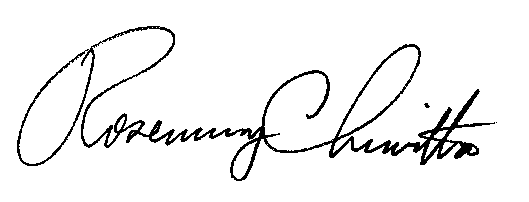 								Sincerely,								Rosemary Chiavetta								Secretarycc: 	Patrick Hopkins, Business Administrator, City of Lancaster	Marie Intrieri, Bureau of Technical Utility Service, Pennsylvania Public Utility Commission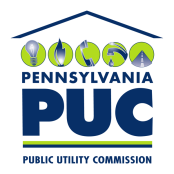  PUBLIC UTILITY COMMISSIONP.O. IN REPLY PLEASE REFER TO OUR FILE